SVEUČILIŠTE U ZADRUTEMELJNA DOKUMENTACIJSKA KARTICAAutor i studijIme i prezime:Naziv studijskog programa: Mentor/Mentorica: Komentor/Komentorica:	Datum obrane: Znanstveno područje i polje u kojem je postignut doktorat znanosti:Doktorski radNaslov: UDK oznaka:Broj stranica:Broj slika/grafičkih prikaza/tablica:	Broj bilježaka: 				Broj korištenih bibliografskih jedinica i izvora: 	Broj priloga: 				Jezik rada: 	Stručna povjerenstvaStručno povjerenstvo za ocjenu doktorskog rada:                                        , predsjednik/predsjednica                                         , član/ica                                        , član/icaStručno povjerenstvo za obranu doktorskog rada:                                         , predsjednik/predsjednica                                          , član/članica                                         , član/članicaUNIVERSITY OF ZADARBASIC DOCUMENTATION CARDAuthor and studyName and surname: Name of the study programme: Mentor: Co-mentor:			Date of the defence: Scientific area and field in which the PhD is obtained: Doctoral dissertationTitle: UDC mark:Number of pages: Number of pictures/graphical representations/tables:		Number of notes:			Number of used bibliographic units and sources:		Number of appendices: 				Language of the doctoral dissertation:  Expert committeesExpert committee for the evaluation of the doctoral dissertation:                                                    , chair                                                     , member                                                    , memberExpert committee for the defence of the doctoral dissertation:                                                    , chair                                                     , member                                                    , member	OVDJE (sekcija 5) ZALIJEPITE (Copy-Paste) SVOJ RAD I IZBRIŠITE OVU UPUTU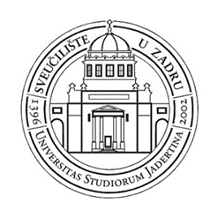 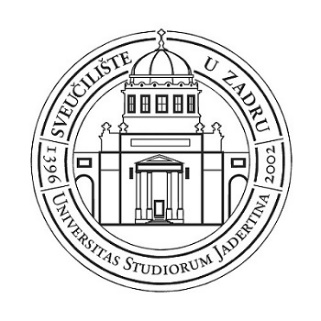 